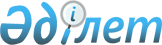 Ақпараттандыру бағдарламасын жүзеге асыру туралыҚазақстан Республикасы Премьер-Министрiнiң өкiмi 1996 жылғы 19 шiлде N 351



          1. 1996-1997 жылдарға арналған Қазақстан Республикасы Үкiметiнiң
Аппаратын ақпараттандыру бағдарламасы (қоса берiлiп отыр) бекiтiлсiн.




          2.Бағдарлама бойынша жұмыстарды үйлестiру, қажеттi техникаларды
сатып алу, қызметкерлердi оқыту Қазақстан Республикасының Үкiметi
Аппаратының Республикалық мемлекеттiк өндiрiстiк-пайдалану
бiрлестiгiне жүктелсiн.




          3. Қазақстан Республикасының Қаржы министрлiгi Қазақстан
Республикасы Үкiметiнiң сыртқы экономикалық қызмет жөнiндегi кезек
күттiрмейтiн мұқтаждарға көзделген республикалық бюджет қаражаты
есебiнен Қазақстан Республикасы Үкiметiнiң ақпараттандыру
бағдарламасын 1996 жылғы үшiншi тоқсанда жүзеге асыру үшiн Қазақстан
Республикасының Үкiметi Аппаратының Республикалық мемлекеттiк




өндiрiстiк-пайдалану бiрлестiгiне 5,8 млн. (бес миллион сегiз жүз
мың) теңге бөлсiн.
     4. Облыстық және Алматы қаласының әкiмдерi Үкiметтiң облыстармен
Қазақстан Республикасы Үкiметiнiң Аппаратын Ақпараттандыру
бағдарламасы шегiнде компьютерлiк байланысты дамыту үшiн техникалық
құралдар сатып алуға жұмсалған шығыстарды жабу көздерiн айқындасын.

     Премьер-Министрдiң
         орынбасары

                                       Қазақстан Республикасы
                                         Премьер-Министрiнiң
                                       1996 жылғы 19 шiлдедегi
                                           N 351 өкiмiмен
                                             бекiтiлген

          1996-1997 жылдарға арналған Қазақстан Республикасы
           Үкiметiнiң Аппаратын ақпараттандыру бағдарламасы
___________________________________________________________________
 N |                           | Орындалу |    Құны, мың теңге
р/с|     Жұмыстардың атауы     |  мерзiмi |________________________
   |                           |          |барлығы|  Оның iшiнде
   |                           |          |       |________________
   |                           |          |       |НИОКР|Жабдық МР
   |                           |          |       |     |және ПИР
___|___________________________|__________|_______|_____|__________
 1 |              2            |     3    |   4   |  5  |    6
___|___________________________|__________|_______|_____|__________

 I.  Қазақстан Республикасының   Аяқталуы:  800     300    500
     Үкiметi Аппаратының жергi. 1996 жылдың
     лiктi мәндегi ақпараттық   IV тоқсаны
     желiлерiн дамыту

 1.  Желiге жұмыс жобасын       1996 жылдың 300     300      -
     орындау                      III-IV
                                 тоқсаны

 2.  ПЭВМ бiрiктiрiлген қосымша 1996 жылдың  *       -        -
     IВМ, деректердi автоматты  III тоқсаны
     енгiзу құралдарын, элек.
     трондық мұрахаттар құру
     құралдарын, коммуникациялық
     құралдарын, желiлiк құрал.
     дарын сатып алу

     Ескерту: 
<*>
 Жабдықтың деректерi Үкiмет Аппараты үшiн
                  компьютерлiк техника әкелу жөнiндегi
                  тендердiң мамандандырылуына енгiзiлген.

 3.  КТС желiлерiн монтаждау    1996 жылдың   400      -      400
                                  III-IV
                                  тоқсаны

 4.  КТС мен базалық бағдарла.  1996 жылдың   100       -     100
     малық құралдарды енгiзу    IV тоқсаны

 II. Аймақтық ақпараттық желi.  Аяқталуы:     500       -     500
     лердiң фрагменттiк құру    1996 жылдың
                                IV тоқсаны

 5.  Ұзартылған байланыстың     1996 жылдың     *        -      -
     техникалық құралдарын      III тоқсаны
     сатып алу және жергiлiктi
     мәндегi желiлердi бiрiк.
     тiру

 6.  Мемстаткоммен байланыс     1996 жылдың    50       -      50
     торабының шапшаңдық        III тоқсаны
     сипатын арттыру

 7.  Үкiмет Аппаратының жергi.  1996 жылдың   250       -       250
     лiктi мәндегi желiлерi мен  IV тоқсаны
     Әдiлетминiнiң, Қаржыминi.
     нiң, Парламенттiң, 
     Ұлттық Банктiң, Меммүлiк.
     комының, Президент Әкiм.
     шiлiгiнiң жергiлiктi
     мәндегi желiлерiн бiрiктiру

  8. Үкiмет Аппаратының жергi.  1996 жылдың     -       -       -
     лiктегi мәндегi желiлерiн   IV тоқсаны
     пайдаланушылардың министр.
     лiктер мен ведомстволардың
     деректер базасына шығуын
     қамтамасыз ету

  9. Басқа да деректер базала.  1997 жылдың    200      -      200
     рымен, министрлiктермен      I-II
     және ведомстволармен        тоқсаны
     компьютерлiк байланыстар
     орнату /Үкiмет Аппараты
     бөлiмдерiнiң тапсырыстары
     бойынша/

III. Облыс Әкiмдерiмен байланыс  Аяқталуы:   24600     300     24600
     проблемаларын шешу, кең    1997 жылдың
     ауқымды Үкiметтiк желiлер. II тоқсаны
     дi құру

 10. Үкiмет Аппаратында облыс   1996 жылдың     -        -        -
     әкiмдерiмен коммуникация.  III тоқсаны
     лық байланыс орталығын
     құру

 11. Облыс әкiмдерiнiң кеңсе.   1996 жылдың    100        -      100
     лiк байланыс торабының     III тоқсаны
     үлгiлерiн құру

 12. Облыс әкiмдерiнiң кеңсе.   1996 жылдың    300       300       -
     лiк орталықтарды пайдала.  IҮ тоқсаны
     нудағы техникалық қызмет.
     керлерiн оқытуды ұйымдас.
     тыру

 13. Кеңселiк орталықтар үшiн   1996 жылдың  21000       -      21000
     орталықтандырылған жабдық.  IҮ тоқсаны   **
     тар алу

     Ескерту: 
<**>
 Жабдықтар облыс әкiмдерiнiң немесе резервтiк
                   қордың қаражаттарына алынуы керек.

 14. SPRINT және INTERNET       1996 жылдың   1200      -      1200
     желiсiне шығудың жоғарғы   III тоқсаны
     шапшаңдықты каналын
     ұйымдастыру

 15. Облыс әкiмдерiнiң кеңес    1997 жылдың   2000       -     2000
     орталықтарын толық көле.   II тоқсаны
     мiнде монтаждау, қосу және
     пайдалануға тапсыру
     /Үкiметтiң деректер база.
     сына шығуына орай/

 IҮ. Үкiмет Аппараты деректе.   Аяқталуы     800        40       760
     рiнiң базалары мен банк.   1996 жылдың
     терiн құру                  I тоқсаны

 16. Үкiмет Аппаратының желi.   1996 жылдың    -        -        -
     дерiн пайдаланушылардың    III тоқсаны
     Компьютерлiк орталықтың
     деректер базасына:
     ИТАР ТАСС ақпараттарына
     ҚазТАГ, Синьхуа ақпарат.
     тарына
     Қазақстан Республикасының
     заңдарына
     статистикалық ақпарат.
     тарға
     анықтамалық ақпараттарға
     шығуын қамтамасыз ету

 17. Ең төменгi конфигурацияда  1996 жылдың      400       -      400
     ORACLE үлгiсiндегi СУБД     III тоқсаны
     SOL сұранымдарын алу

 18. Деректер базаларының       1996 жылдың       240      -      240
     ORACLE үлгiсiндегi SOL      IҮ тоқсаны
     сұранымдар жүйесiне        1996 жылдың
     көшiру                      I тоқсаны

 19. Архив жүргiзушiлiк мәлi.   1996 жылдың      40       40       -
     меттер жүйесiн оптикалық   III тоқсаны
     дискiлермен әзiрлеу

 20. Аппараттарды оптикалық      1996 жылдың      120      -       120
     дискiлерде электрондық       III-IҮ
     сақтау жүйесiн Үкiметтiң     тоқсаны
     Кеңсесiне, Кадр жұмысы
     бөлiмiне, Қаржы, еңбек
     және ақша айналысы
     бөлiмiне енгiзу

 21. SPRINT және INTERNET       1996 жылдың     -       -         -
     желiлерi арқылы шетелдiк   III тоқсаны
     деректер базасына шығуды
     қамтамасыз ету

  Ү. Азаматтардың хаттарын      Аяқталуы:       130       -      130
     есепке алу және оларды     1996 жылдың
     қабылдаудың ақпараттық      IҮ тоқсаны
     жүйесiн қайта жаңарту

 22. Хаттармен /ВМ РС/ жүйелiк  1996 жылдың       -        -       -
     нұсқа/ жұмыс iстеудi қам.  III тоқсаны
     тамасыз етуде жұмыс iстей.
     тiн жүйелердiң барлық қыз.
     меттерiн орындайтын кешен.
     дi бағдарламасын әзiрлеу

 23. Қосымша техникалық құрал.  1996 жылдың        *       -        -
     дарды сатып алу             III тоқсаны

 24. Бөлімнiң жергiлiктi мән.   1996 жылдың       30        -       30
     дегi ақпараттық желiлерiн  III тоқсаны
     құру

 25. Азаматтарды қолда бар      1996 жылдың       40       -       40
     жүйенiң мүмкiндiктерiн     III тоқсаны
     орындайтын ПЭВМ IВМ РС
     қабылдау қызметiнiң бағ.
     дарламасына әзiрлеу

 26. Кешеннiң барлық қызметiн   1996 жылдың        60       -      60
     мемлекеттiк тiлде қамта.   IҮ тоқсаны
     масыз ету

 ҮI. Үкiмет Аппаратының ПЭО     Аяқталуы:       560       -     560
     компьютер орталығында      1996 жылдың
     шағын баспахана құру       III тоқсаны

 27. Баспа лабораториясын басу. 1996 жылдың     560       -      560
     ға дейiнгi және басудан    III тоқсаны     ***
     кейiнгi процестерге арнал.
     ған полиграфиялық жабдық.
     тармен толықтай
     жарақтандыру

     Ескерту: 
<***>
 Баспа лабораториясына жабдықтар алуға арналған
                    қаражаттар Қазақстан Республикасы Премьер-
                    Министрiнiң 1995 жылғы 18 маусымдағы N 256
                    өкiмiне сәйкес ескерiлген

ҮII. Бөлiмдердiң тапсырысы      1997 жылдың       -        -        -
     бойынша АРМ әзiрлеу          I-IҮ
     /жеке жоспар бойынша/       тоқсаны

ҮIII. Енгiзiлген автоматтанды.  1997 жылдың       -        -        -
      рылған бағдарламалық және   I-IҮ
      техникалық қамтамасыз      тоқсаны
      етудi және техникалық
      қолдау, Компьютерлiк
      орталықпен ақпараттық
      қызмет көрсету, баспа
      қызметi жөнiндегi тапсы.
      рыстарды орындау, оқыту
      және консультация беру

                              Барлығы:         27390    600    26750

     Ескертпе:

     1. Реттiк нөмiрi 13 және 27 жолдар бойынша сомаларды
        есептемегенде Бағдарламаны жүзеге асыру үшiн 5,830 млн.
        теңге қажет.

     2. Бағалары 1996 жылғы ақпанда келтiрiлген. Ұлттық Банктегi
        доллардың курсы - 65,2 теңге. 
     
      
      


					© 2012. Қазақстан Республикасы Әділет министрлігінің «Қазақстан Республикасының Заңнама және құқықтық ақпарат институты» ШЖҚ РМК
				